Odkazy na vhodné zdroje, kde se mohou učitelé nebo rodiče inspirovat, jak mluvit s dětmi o coronaviru							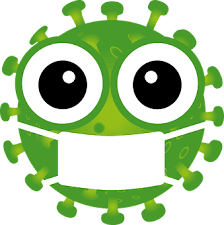 https://www.msmt.cz/jak-mluvit-s-detmi-o-koronaviru-pomuze-prirucka-i-komikshttps://koronavirus.mzcr.cz/jak-mluvit-s-detmi-o-koronaviru-nabizime-reseni/https://www.mvcr.cz/clanek/koronavirus-covid-19-doporuceni-ve-vztahu-k-detem.aspxhttps://www.mvcr.cz/clanek/psychologicka-pomoc-prace-s-detmi-covid-19.aspxhttps://www.mvcr.cz/clanek/materialy-a-odkazy-pro-praci-s-detmi.aspxhttps://decko.ceskatelevize.cz/koronavirushttps://www.zspouchov.cz/files/1452_jak-mluvit-s-dtmi-o-koronaviru-final.pdfhttps://www.fnol.cz/kliniky-ustavy-oddeleni/oddeleni-klinicke-psychologie/jak-mluvit-s-detmi-o-koronaviruhttps://psych.fss.muni.cz/media/3219193/jak-mluvit-o-soucasne-situaci-s-detmi.pdf